Buddy Holley (1936-1959) 
Movie:   “The Buddy Holley Story”
https://www.youtube.com/watch?v=_wV_4ybv2CM (7:04) not whole movieThe Real Buddy Holly Story 1 of 10 Part 1 (8:04)https://www.youtube.com/watch?v=kSDMRjBjKIg gets good w/McCartney at 3:001958 – In concert in London, 1958 https://www.youtube.com/watch?v=7yplfA_rCW4
Everyday  https://www.youtube.com/watch?v=KduJS8y48jcKaraoke - https://www.youtube.com/watch?v=t2QODf1NNwY
“It’s So Easy” https://www.youtube.com/watch?v=GERG1RCCjfg
Karaoke (real)  https://www.youtube.com/watch?v=hCcD1_NILUQFrom listening to their records, people could not tell if the Crickets, the name of Buddy's band, were white or black singers. Holly sometimes played with black musicians Little Richard and Chuck Berry, and incorporated the Bo Diddley beat in several songs. The Crickets were only the second white rock group to tour Great Britain. 
People watched Holley’s British television appearance on Sunday Night at the London Palladium. Ian Whitcomb once said "Buddy Holly and the Crickets had the most influence on the Beatles."  Lennon and McCartney later cited Holly as a primary influence. (Their bug-themed band's name, the Beatles, was chosen partly in homage to Holly's Crickets.)Paul McCartney owns the publishing rights to Holly's song catalogue, of which there are more than 400 songs.Jerry Lee Lewis (1935-)  Interview: (25:47) https://www.youtube.com/watch?v=ccKNu5QHuzY
Movie: 1989 “Great Balls of Fire”
https://www.youtube.com/watch?v=ZD8YPY8RBQc Karaoke:  https://www.youtube.com/watch?v=-PI2ESad4b8First Hit “Whole Lotta Shakin’ Going On” https://www.youtube.com/watch?v=8yRdDnrB5kM
https://www.youtube.com/watch?v=xraIf_cYRQE 
Karaoke: https://www.youtube.com/watch?v=ojbd1jFDJBwIn 1957, Jerry Lee Lewis’s “Great Balls of Fire” was ranked as the 96th greatest song ever by Rolling Stone. The song title comes from a Southern expression, which some people consider blasphemous, that refers to the Holy Spirit manifested as "cloven tongues as of fire". Others say it’s slang from a comic stip. Jerry Lee Lewis was from a strict Christian background who struggled to reconcile his religious beliefs with the moral implications of the music he created. In between takes on “Great Balls of Fire”, he argued with Sam Phillips that the song was too sinful for him to record. As the two talked loudly over each other, Phillips pleaded with Lewis to believe that his music could actually be a force for moral good.Phillips: "You can save souls!"	
Lewis: "No, no, no, no!"
Phillips: "YES!"
Lewis: "How can the devil save souls?...I got the devil in me!

His moral struggles continued throughout his career but never recover from the 1958 disclosure of his marriage to a 13-year-old cousin. At the peak of his powers following "Great Balls Of Fire," however, he was a figure as magnetic as any in rock-and-roll history. As the producer Don Dixon would later say in an NPR interview, "Little Richard was fun, Elvis was cool, but Jerry Lee Lewis was frightening." http://www.history.com/this-day-in-history/jerry-lee-lewis-records-quotgreat-balls-of-firequot-in-mempis-tennesseeHis album Live at the Star Club, Hamburg from 1964 is often regarded by many music journalists and fans as one of the wildest and greatest rock and roll concert albums ever.

Lewis has had a dozen gold records in both rock and country, won several Grammy awards, including a Lifetime Achievement Award. Lewis was inducted into the Rock and Roll Hall of Fame in 1986. In 1989, his life was chronicled in the movie Great Balls of Fire, starring Dennis Quaid. In 2003, Rolling Stone listed his box set All Killer, No Filler: The Anthology number 242 on their list of "500 Greatest Albums of All Time".  He made an album, Class of '55  which also included Johnny Cash, Carl Perkins, Roy Orbison and Elvis Presley.

       50 Best Songs of 2014
http://www.rollingstone.com/music/lists/50-best-songs-of-2014-20141203/counting-crows-dislocation-20141202                                                             *  * * "Everyday"
Everyday it's a-gettin' closer
Goin' faster than a rollercoaster
Love like yours will surely come my way
A-hey, a-hey-hey

Everyday it's a-gettin' faster
Everyone said, "Go ahead and ask her"
Love like yours will surely come my way
A-hey, a-hey-hey

Everyday seems a little longer
Every way love's a little stronger
Come what may
Do you ever long for true love from me

Everyday it's a-gettin' closer
Goin' faster than a rollercoaster
Love like yours will surely come my way
A-hey, a-hey-hey

Everyday seems a little longer
Every way love's a little stronger
Come what may
Do you ever long for true love from me

Everyday it's a-gettin' closer
Goin' faster than a rollercoaster
Love like yours will surely come my way
A-hey, a-hey-hey
Love like yours will surely come my wayrollercoaster= 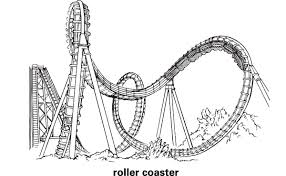 long for=phrasal verb, to want s.o. or s.t. a lot true love=idioms, love that is real and lasting, not superficial and for a short time"It's So Easy"
It's so easy to fall in love.
It's so easy to fall in love.

People tell me love's for fools
So here I go breaking all of the rules
Well it's so easy, so dog-on easy
Well it's so easy
Where you're concerned my heart's concerned.

It's so easy to fall in love. 4X
It's so easy to fall in love.

Look into your heart to see
What your love book has set apart for me
Well it's so easy, so dog-on easy
Well it's so easy
Where you're concerned my heart's concerned.

It's so easy to fall in love.
It's so easy to fall in love... fools=people who are not smart, or people who do things without thinkingdog-on=slang used in place of the swear world ‘damn’All lyrics are from: http://www.azlyrics.com/lyrics/waylonjennings/itssoeasy.htmlAll lyrics are from: http://www.azlyrics.com/lyrics/waylonjennings/itssoeasy.html"Great Balls Of Fire"
You shake my nerves and you rattle my brain
Too much love drives a man insane
You broke my will, oh what a thrill
Goodness gracious great balls of fire

I learned to love all of Hollywood money
You came along and you moved me honey
I changed my mind, looking fine
Goodness gracious great balls of fire

You kissed me baby, woo, it feels good
Hold me baby, I wanna love you like a lover should
You're fine, so kind I'm gonna tell this world that your mine mine mine mine

I chew my nails and I twiddle my thumbs
I'm really nervous but it sure is fun
Come on baby, you drive me crazy
Goodness gracious great balls of fire

Well kiss me baby, woo-oooooo, it feels good,
Hold me baby
I want to love you like a lover should
You're fine, so kind
I gonna this world that your mine mine mine mine

I chew my nails and I twiddle my thumbs
(repeat above verse)
Great balls of fire = expression of surprise used in a comic strip started in 1919fine / you’re fine = slang compliment to a woman, saying she is ‘fine’ (beautiful, wonderful, etc.)twiddle my thumbs = to have your hands together and to use your two thumbs to make circles – children were often told to do this when with adults; s.t. to do while waiting (passing the time)goodness gracious = slang term of surprise or shock to avoid using swear words with God’s name"Whole Lotta Shakin' Goin On" 
Come along my baby, whole lotta shakin' goin' on
Yes, I said come along my baby, baby you can't go wrong
We ain't fakin', whole lotta shakin' goin' on

Well, I said come along my baby, we got chicken in the barn
Woo-huh, come along my baby, really got the bull by the horn
We ain't fakin', whole lotta shakin' goin' on

Well, I said shake, baby, shake 4x
Come on over, whole lotta shakin' goin' on
Oh, let's go!  /  Alright

Well, I said come along my baby, we got chicken in the barn
Whose barn? What barn? My barn
Come along my baby, really got the bull by the horn
We ain't fakin', whole lotta shakin' goin' on

Easy now /  Shake it
Ah, shake it, baby /  Yeah
You can shake it one time for me
Ye-ah-ha-ah, I said come on over, baby
Whole lotta shakin' goin' on
Now, let's get down real low one time now
Shake, baby, shake
All you gotta do, honey, is kinda stand in one spot
Wiggle around just a little bit, that's when you got it, yeah
Come on baby, whole lotta shakin' goin' on
Now let's go one time

Shake it baby, shake, shake it baby, shake
Woo, shake baby, come on babe, shake it, baby, shake
Come on over, whole lotta shakin' goin' onlotta = lot offakin’ = faking = pretending, not truebull by the horn = idiom, to face a problem and deal with it (solve it) openly http://idioms.thefreedictionary.com/take+the+bull+by+the+horns